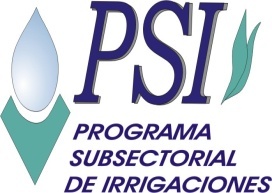  MINISTERIO DE AGRICULTURA  Y RIEGO           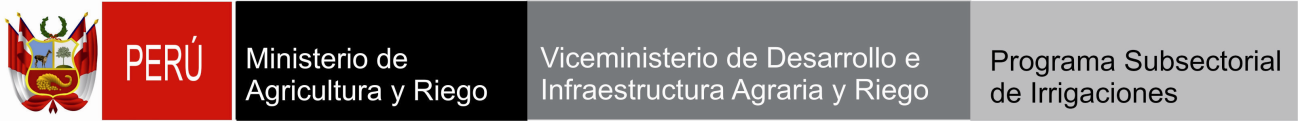 ANEXO N° 08DECLARACION JURADAEl (la)  que suscribe  …….……………………………………………………………………………………………..Identificado (a) con DNI N°…………………………., domiciliado (a) en   ………………………………………………………………………………………………………………………………………………….………………………………………………………………………………………………………………………………………..……………………DECLARO BAJO JURAMENTONo registrar Antecedentes Penales1, Policiales, ni Judiciales, gozar de Buena Salud Física y Mental y estar habilitado para contratar con el Estado.No tener deudas por conceptos de alimentos, ya sea `por obligaciones alimentarías establecidas en sentencias o ejecutorias, o acuerdos conciliatorios con calidad de cosa juzgada, así como tampoco mantengo adeudos por pensiones alimentarías devengadas en un proceso cautelar o en un proceso de ejecución de acuerdos conciliatorios extrajudiciales sobre alimentos, que haya merituado, la inscripción del suscrito en el Registro de Deudores Alimentarios creado por la Ley Nº 28970.No estar registrado en el Registro Nacional de Sanciones de Destitución y Despido RNSDDEn caso de resultar falsa la información que proporciono, me someto a las disposiciones sobre el delito de falsa declaración en Procesos Administrativos – Artículo   411° del Código Penal y Delito contra la Fe Pública – Título XIX del Código Penal, acorde al artículo 32° de la Ley N° 27444, Ley del Procedimiento Administrativo General.……………………………………………….Firma….., ………. de ……………………. de  20…..1  Ley N° 29607, de fecha 22 de octubre del 2010.ANEXO N° 09DECLARACIÓN JURADA DE INCOMPATIBILIDADESEl (la) que suscribe  ………………………………………....................................... , identificado (a) con DNI Nº ...................................., con RUC Nº ............................................................ domiciliado (a) en ..................................................................................................................................................................... contratado(a)/nombrado(a) con Resolución/contrato........................................................ de fecha ............................................, bajo el  cargo de ....................................................................................................................................................  declara bajo juramento: No tener grado de parentesco alguno de consanguinidad, afinidad o por razón de matrimonio o uniones de hecho, con personal que preste y/o prestó servicio en el Programa Subsectorial de Irrigaciones, bajo cualquier modalidad: Contrato de Servicios No Personales o Locación de Servicio,  Contratos de Administración de Servicios y DL Nº 728; designación o nombramiento como miembros de Órganos Colegiados, designación o nombramiento en cargos de confianza; o en actividades Ad-Honorem.EN CASO DE TENER PARIENTES EN LA SEDE CENTRAL  DEL PSIDeclaro bajo juramento, que en la Oficina y/o Dependencia ......................................................................................................................., de la Sede Central del Programa Subsectorial de Irrigaciones  - PSI presta y/o prestó servicios cuyos apellidos y nombres indico, a quien o quienes me unen el grado de parentesco o vínculo conyugal señalados a continuación:			……………………………………………………………..					Firma ….. , ……… de ………….de 20…………ANEXO N° 10DECLARACIÓN JURADA El (la) que suscribe  ……………………………………………....................................... , identificado (a) con DNI Nº ...................................................,  con RUC Nº ............................................................ domiciliado en ...................................................................................................................................................................... contratado(a)/nombrado(a) con Resolución/contrato..................................................... de fecha......................................, bajo el cargo de...........................................................................................  declara bajo juramento: No tener impedimento para ocupar un cargo de confianza en el Estado.Conozco, acepto y me someto a las leyes vigentes.Soy responsable de la veracidad de los documentos e información que presento.Me comprometo a cumplir con las funciones asignadas.No me encuentro inhabilitado administrativa o judicialmente para contratar con el estado.No estar registrado en el Registro Nacional de Sanciones de Destitución y Despido RNSDDNo estar registrado en el Registro de Deudores Alimentarios Morosos – REDAM a que hace referencia la Ley N° 28970 y su Reglamento.No percibir otra remuneración o ingreso del EstadoNo registra antecedentes penales ni policiales.………………………………………………..		                   Firma……. ,……...de ………………..de  20…….ANEXO N° 11DECLARACION JURADA REGIMENES PREVISIONALESLLENAR  EN CASO DE NO SER PENSIONISTA:Yo, ________________________________________________________________________________, identificado (a) con D.N.I. Nº ______________________________ y domiciliado (a) en _______________________________________________________, declaro bajo juramento que no soy Pensionista de ningún régimen Público o Privado (DL. 20530 - DL.19990 o AFP).			         .............................................................................................					                            Firma………. , .......... de ........................................ de 20 ….LLENAR  EN CASO DE SER PENSIONISTA:En caso de pertenecer a algún régimen pensionario, declaro bajo juramento ser pensionista (marcar con X según corresponda): 1	     DL. 20530	......................................................................................................................................			                                      Entidad	2	     DL. 19990	 -  Oficina de Normalización Provisional		3	     Otros indicar    ........................................................................................................................................Me comprometo a suspender mi pensión detallada en líneas arriba, con el fin de poder prestar servicios en la entidad baja la modalidad del DECRETO LEGISLATIVO Nº 728, REGLAMENTO Y MODIFICACIONES Nombres y apellidos: ______________________________________________________________________D.N.I. Nº: _____________________________________Domicilio: ________________________________________________________________________				......................................................					     	    Firma……… , ........... de ........................................... de 20……ANEXO N° 12DECLARACIÓN JURADA DE AFILIACION AL REGIMEN DE PENSIONESYo ____________________________________________________________________________ Identificado con DNI  Nº __________________ declaro bajo juramento:Mi consentimiento de afiliarme :  Régimen Nacional de Pensiones ONP  Régimen Privado de Pensiones - AFP AFP ___________________________________________________Que me encuentro afiliado al siguiente régimen :  Régimen Nacional de Pensiones ONP  Fecha de Inscripción: .................................  Régimen Privado de Pensiones – AFP__________________________________Que soy pensionista actualmente en:Régimen Nacional de Pensiones ONP  Régimen Privado de Pensiones - AFP ________________________________________Y proceder así, a los descuentos respectivos  por ser un nuevo personal del DECRETO LEGISLATIVO Nº 728, REGLAMENTO Y MODIFICACIONES); y en el caso de ser pensionista no es obligatorio la afiliación.…. ,……….de ……………….de  20……._____________________________________FirmaANEXO N° 13DECLARACIÓN JURADA CODIGO DE ETICA(Ley Nº 27815  Ley del Código de  Ética de la Función Pública y su Reglamento, aprobado por  Decreto Supremo Nº 033-2005-PCM)DECLARACION DE CONOCIMIENTO Y COMPROMISO DE CUMPLIMIENTO DE LOS LINEAMIENTOS QUE PRECISAN EL CODIGO DE ETICA DE LA FUNCION PUBLICA Y SU REGLAMENTOPor la presente yo _______________________________________________________Identificado (a) con DNI Nº ___________________________________, domiciliado (a) en  ______________________________________ distrito de ________________________________ contratado (a)________________________________________________DECLARO QUE:He recibido un ejemplar de la Ley N° 27815 Ley del Código de Ética de la Función Pública; así como del Decreto Supremo N° 033-2005-PCM  Reglamento de la Ley del Código de Ética de la Función Pública.Tengo conocimiento del contenido y lo allí estipulado del Código de Ética de la Función Pública y  su Reglamento.Me comprometo a cumplir los principios, deberes y prohibiciones éticos que se establecen en el presente Código de Ética de la Función Pública.Declaro bajo juramento que tengo pleno conocimiento de las disposiciones establecidas en la Ley N° 27815 Ley del Código de Ética de la Función Pública  y el Decreto Supremo N° 033-2005-PCM Reglamento de la Ley del Código de Ética de la Función Pública, donde declaran los principios, deberes y prohibiciones, asumiendo el compromiso de cumplir estrictamente el citado Reglamento, bajo responsabilidad.                                                                                 …. , ……… de …………………de  20…….POSTULANTES GANADORESPROGRAMA SUBSECTORIAL DE IRRIGACIONESANEXOS DE LA CONVOCATORIA DL Nº 728  ---- MES ………………. -2016-MINAGRI-PSICONVOCATORIA – DECRETO LEGISLATIVO Nº 728, REGLAMENTO Y MODIFICACIONESLos postulantes deben seguir ordenadamente lo señalado en los párrafos siguientes, desde la carta de postulación hasta el anexo N° 013                                                                 CARTA DE POSTULACIÓNSeñores PROGRAMA SUBSECTORIAL DE IRRIGACIONESPRESENTE.- Yo,…………………..….…….……………………………………………………………………..…identificado(a) con DNI Nº………….…………….., con domicilio en,………………………………………………mediante lapresente solicito se me considere para participar en LA CONVOCATORIA DL Nº 728  ---- MES ……………. -2016-MINAGRI-PSI convocado por el Programa Subsectorial de Irrigaciones, a fin de acceder al puesto cuya denominación es………………………………………………………………………… ..................................para lo cual, adjunto un sobre con la etiqueta indicada, que contiene un file personal con  los documentos requeridos y debidamente foliados y visados.Sin otro particular, quedo de Usted.Lima,…… de  …………………………… del 2016FIRMA DNI: La documentación en su totalidad de acuerdo al orden solicitado Currículum Vitae documentado, DNI, Grado de Bachiller, Título Profesional, Post Grados, Maestrías y  Doctorados, Diploma de Colegiatura  y Certificado de  Habilitación y Declaraciones Juradas, según Anexo Nº  07, N° 08, N° 09, N°10, N°11, N°12 y N° 13 , y las acreditaciones respectivas de Discapacitado y Licenciado de Fuerzas Armadas, de ser el caso), deberá estar debidamente FOLIADA y VISADOS  (de arriba hacia abajo) en números y visados en la parte inferior derecha, comenzando por el primer  documento. No se foliará el reverso o la cara vuelta de las hojas ya foliadas, tampoco se deberá utilizar letras del abecedario o cifras como 1º, 1B, 1 Bis, o los términos “bis” o “tris”. De no encontrarse los documentos foliados y visados de acuerdo a lo antes  indicado, o de encontrarse documentos Foliados y visados con lápiz o no foliados o rectificados, el postulante quedará DESCALIFICADO del proceso de selección.Folios: DOCUMENTACION A PRESENTAR  PARA EL CARGO. ……………………………………….                                                                  CARTA DE POSTULACIÓNSeñores PROGRAMA SUBSECTORIAL DE IRRIGACIONESPRESENTE.- Yo,…………………..….…….……………………………………………………………………..…identificado(a) con DNI Nº………….…………….., con domicilio en,………………………………………………mediante lapresente solicito se me considere para participar en LA CONVOCATORIA DL Nº 728  ---- MES ……………. -2016-MINAGRI-PSI convocado por el Programa Subsectorial de Irrigaciones, a fin de acceder al puesto cuya denominación es………………………………………………………………………… ..................................para lo cual, adjunto un sobre con la etiqueta indicada, que contiene un file personal con  los documentos requeridos y debidamente foliados y visados.Sin otro particular, quedo de Usted.Lima,…… de  …………………………… del 2016FIRMA DNI: La documentación en su totalidad de acuerdo al orden solicitado Currículum Vitae documentado, DNI, Grado de Bachiller, Título Profesional, Post Grados, Maestrías y  Doctorados, Diploma de Colegiatura  y Certificado de  Habilitación y Declaraciones Juradas, según Anexo Nº  07, N° 08, N° 09, N°10, N°11, N°12 y N° 13 , y las acreditaciones respectivas de Discapacitado y Licenciado de Fuerzas Armadas, de ser el caso), deberá estar debidamente FOLIADA y VISADOS  (de arriba hacia abajo) en números y visados en la parte inferior derecha, comenzando por el primer  documento. No se foliará el reverso o la cara vuelta de las hojas ya foliadas, tampoco se deberá utilizar letras del abecedario o cifras como 1º, 1B, 1 Bis, o los términos “bis” o “tris”. De no encontrarse los documentos foliados y visados de acuerdo a lo antes  indicado, o de encontrarse documentos Foliados y visados con lápiz o no foliados o rectificados, el postulante quedará DESCALIFICADO del proceso de selección.Folios: DOCUMENTACION A PRESENTAR  PARA EL CARGO. ……………………………………….                                                                  CARTA DE POSTULACIÓNSeñores PROGRAMA SUBSECTORIAL DE IRRIGACIONESPRESENTE.- Yo,…………………..….…….……………………………………………………………………..…identificado(a) con DNI Nº………….…………….., con domicilio en,………………………………………………mediante lapresente solicito se me considere para participar en LA CONVOCATORIA DL Nº 728  ---- MES ……………. -2016-MINAGRI-PSI convocado por el Programa Subsectorial de Irrigaciones, a fin de acceder al puesto cuya denominación es………………………………………………………………………… ..................................para lo cual, adjunto un sobre con la etiqueta indicada, que contiene un file personal con  los documentos requeridos y debidamente foliados y visados.Sin otro particular, quedo de Usted.Lima,…… de  …………………………… del 2016FIRMA DNI: La documentación en su totalidad de acuerdo al orden solicitado Currículum Vitae documentado, DNI, Grado de Bachiller, Título Profesional, Post Grados, Maestrías y  Doctorados, Diploma de Colegiatura  y Certificado de  Habilitación y Declaraciones Juradas, según Anexo Nº  07, N° 08, N° 09, N°10, N°11, N°12 y N° 13 , y las acreditaciones respectivas de Discapacitado y Licenciado de Fuerzas Armadas, de ser el caso), deberá estar debidamente FOLIADA y VISADOS  (de arriba hacia abajo) en números y visados en la parte inferior derecha, comenzando por el primer  documento. No se foliará el reverso o la cara vuelta de las hojas ya foliadas, tampoco se deberá utilizar letras del abecedario o cifras como 1º, 1B, 1 Bis, o los términos “bis” o “tris”. De no encontrarse los documentos foliados y visados de acuerdo a lo antes  indicado, o de encontrarse documentos Foliados y visados con lápiz o no foliados o rectificados, el postulante quedará DESCALIFICADO del proceso de selección.Folios: DOCUMENTACION A PRESENTAR  PARA EL CARGO. ………………………………………. DE LA PRESENTACIÓN DEL CURRÍCULUM VITAE:  1. Los postulantes  deben presentar el Currículum Vitae  debidamente documentado: DE LA PRESENTACIÓN DEL CURRÍCULUM VITAE:  1. Los postulantes  deben presentar el Currículum Vitae  debidamente documentado: DE LA PRESENTACIÓN DEL CURRÍCULUM VITAE:  1. Los postulantes  deben presentar el Currículum Vitae  debidamente documentado: La información consignada en el Currículum Vitae tiene carácter de declaración jurada, por lo que el postulante será responsable de la información consignada en dicho documento y se somete al proceso de fiscalización posterior que lleve a cabo la entidad.Las direcciones de presentación de la Carta y sobre etiquetado y cerrado, se indicarán en las Convocatorias Que se colgará en la PÁGINA WEB DEL PSI.La información consignada en el Currículum Vitae tiene carácter de declaración jurada, por lo que el postulante será responsable de la información consignada en dicho documento y se somete al proceso de fiscalización posterior que lleve a cabo la entidad.Las direcciones de presentación de la Carta y sobre etiquetado y cerrado, se indicarán en las Convocatorias Que se colgará en la PÁGINA WEB DEL PSI.La información consignada en el Currículum Vitae tiene carácter de declaración jurada, por lo que el postulante será responsable de la información consignada en dicho documento y se somete al proceso de fiscalización posterior que lleve a cabo la entidad.Las direcciones de presentación de la Carta y sobre etiquetado y cerrado, se indicarán en las Convocatorias Que se colgará en la PÁGINA WEB DEL PSI.2. Otra información que resulte conveniente:2. Otra información que resulte conveniente:2. Otra información que resulte conveniente:La Oficina de Administración y Finanzas podrá solicitar algún otro documento en cualquier etapa del proceso de selección.La Oficina de Administración y Finanzas podrá solicitar algún otro documento en cualquier etapa del proceso de selección.La Oficina de Administración y Finanzas podrá solicitar algún otro documento en cualquier etapa del proceso de selección.DE LA DECLARATORIA DE DESIERTO O DE LA CANCELACIÓN DEL PROCESODE LA DECLARATORIA DE DESIERTO O DE LA CANCELACIÓN DEL PROCESODE LA DECLARATORIA DE DESIERTO O DE LA CANCELACIÓN DEL PROCESO1. Declaratoria del proceso como desierto1. Declaratoria del proceso como desierto1. Declaratoria del proceso como desiertoEl proceso puede ser declarado desierto en alguno de los siguientes supuestos:El proceso puede ser declarado desierto en alguno de los siguientes supuestos:El proceso puede ser declarado desierto en alguno de los siguientes supuestos:a. Cuando no se presentan postulantes al proceso de selección.a. Cuando no se presentan postulantes al proceso de selección.a. Cuando no se presentan postulantes al proceso de selección.b. Cuando ninguno de los postulantes cumple con los requisitos mínimos.c. Cuando habiendo cumplido los requisitos mínimos, ninguno de los postulantes obtiene puntaje     mínimo  en las  etapas de evaluación del proceso. 2. Cancelación del proceso de selecciónEl proceso puede ser cancelado en alguno de los siguientes supuestos, sin que sea responsabilidad dela entidad:Cuando desaparece la necesidad del servicio de la entidad con posterioridad al inicio del proceso de selección.Por restricciones presupuestales Otras debidamente justificadas.CURRÍCULUM VITAE DOCUMENTADO A PRESENTAR 1. CURRÍCULUM VITAE en formato Word, ordenado, foliado y visado en la parte inferior derecha, de arriba hacia abajo en números, comenzando por el primer  documento. No se foliará  el reverso la cara vuelta de las hojas ya foliadas, tampoco se deberá utilizar letras del abecedarioo cifras como 1º, 1B, 1 Bis, o los términos “bis” o “tris”.El Currículum Vitae se presentará en  un folder manila con su respectivo faster o anillado respectivo.De no encontrarse los documentos foliados y visados de acuerdo a lo antes  indicado, o de encontrarse documentos foliados y visados con lápiz o no foliados o rectificados, el postulante  quedará DESCALIFICADO del proceso de selección.1.1 La primera página indicará claramente los siguientes datos:DATOS PERSONALESNombres y ApellidosFecha y lugar de nacimientoNº de Documento de Identidad – D.N.I.Nº DE RUCDomicilio actual, detallando Urbanización, Distrito, Provincia y RegiónNúmeros de Teléfonos Fijos, Celulares y RPM-	    Correos electrónicos1.2  Currículum Vitae documentado1.2.1  Documento Nacional de Identidad vigente.- COPIA SIMPLE            1.2.2  COPIA DE LOS TITULOS DE:Grado de BachillerTítulo Profesional universitario o InstitutoPost Grados, Maestrías y Doctorados 1.2.3 COLEGIATURA.- Presentar el Diploma de Inscripción y Número de Registro del Colegio Profesional respectivo.1.2.4 CERTIFICADO DE HABILIDAD. Presentar el Original de CERTIFICADO DE HABILIDAD – Vigente - del Colegio Profesional, cuando así lo indique los Términos de Referencia(Requisitos del PERFIL DE PUESTO.)1.2.5 CERTIFICADOS Y CONSTANCIA DE CURSOS DE CAPACITACIÓN1.2.6 CERTIFICADOS Y CONSTANCIAS DE TRABAJO (Contratos, órdenes de servicios y otros)1.2.7 	Declaraciones Juradas, según Anexo Nº  07, N° 08, N° 09, N°10, N°11, N°12 y N° 13 ,                 Debidamente firmadas.            1.2.8 Certificados de Antecedentes Penales y Judiciales Nacionales (15 días posteriores de haber sido declarador ganador)FACULTATIVOSCopia simple del carné de discapacidad emitido por CONADIS, de ser el caso. Copia simple de la Resolución de Baja en el Servicio Militar Acuartelado.b. Cuando ninguno de los postulantes cumple con los requisitos mínimos.c. Cuando habiendo cumplido los requisitos mínimos, ninguno de los postulantes obtiene puntaje     mínimo  en las  etapas de evaluación del proceso. 2. Cancelación del proceso de selecciónEl proceso puede ser cancelado en alguno de los siguientes supuestos, sin que sea responsabilidad dela entidad:Cuando desaparece la necesidad del servicio de la entidad con posterioridad al inicio del proceso de selección.Por restricciones presupuestales Otras debidamente justificadas.CURRÍCULUM VITAE DOCUMENTADO A PRESENTAR 1. CURRÍCULUM VITAE en formato Word, ordenado, foliado y visado en la parte inferior derecha, de arriba hacia abajo en números, comenzando por el primer  documento. No se foliará  el reverso la cara vuelta de las hojas ya foliadas, tampoco se deberá utilizar letras del abecedarioo cifras como 1º, 1B, 1 Bis, o los términos “bis” o “tris”.El Currículum Vitae se presentará en  un folder manila con su respectivo faster o anillado respectivo.De no encontrarse los documentos foliados y visados de acuerdo a lo antes  indicado, o de encontrarse documentos foliados y visados con lápiz o no foliados o rectificados, el postulante  quedará DESCALIFICADO del proceso de selección.1.1 La primera página indicará claramente los siguientes datos:DATOS PERSONALESNombres y ApellidosFecha y lugar de nacimientoNº de Documento de Identidad – D.N.I.Nº DE RUCDomicilio actual, detallando Urbanización, Distrito, Provincia y RegiónNúmeros de Teléfonos Fijos, Celulares y RPM-	    Correos electrónicos1.2  Currículum Vitae documentado1.2.1  Documento Nacional de Identidad vigente.- COPIA SIMPLE            1.2.2  COPIA DE LOS TITULOS DE:Grado de BachillerTítulo Profesional universitario o InstitutoPost Grados, Maestrías y Doctorados 1.2.3 COLEGIATURA.- Presentar el Diploma de Inscripción y Número de Registro del Colegio Profesional respectivo.1.2.4 CERTIFICADO DE HABILIDAD. Presentar el Original de CERTIFICADO DE HABILIDAD – Vigente - del Colegio Profesional, cuando así lo indique los Términos de Referencia(Requisitos del PERFIL DE PUESTO.)1.2.5 CERTIFICADOS Y CONSTANCIA DE CURSOS DE CAPACITACIÓN1.2.6 CERTIFICADOS Y CONSTANCIAS DE TRABAJO (Contratos, órdenes de servicios y otros)1.2.7 	Declaraciones Juradas, según Anexo Nº  07, N° 08, N° 09, N°10, N°11, N°12 y N° 13 ,                 Debidamente firmadas.            1.2.8 Certificados de Antecedentes Penales y Judiciales Nacionales (15 días posteriores de haber sido declarador ganador)FACULTATIVOSCopia simple del carné de discapacidad emitido por CONADIS, de ser el caso. Copia simple de la Resolución de Baja en el Servicio Militar Acuartelado.b. Cuando ninguno de los postulantes cumple con los requisitos mínimos.c. Cuando habiendo cumplido los requisitos mínimos, ninguno de los postulantes obtiene puntaje     mínimo  en las  etapas de evaluación del proceso. 2. Cancelación del proceso de selecciónEl proceso puede ser cancelado en alguno de los siguientes supuestos, sin que sea responsabilidad dela entidad:Cuando desaparece la necesidad del servicio de la entidad con posterioridad al inicio del proceso de selección.Por restricciones presupuestales Otras debidamente justificadas.CURRÍCULUM VITAE DOCUMENTADO A PRESENTAR 1. CURRÍCULUM VITAE en formato Word, ordenado, foliado y visado en la parte inferior derecha, de arriba hacia abajo en números, comenzando por el primer  documento. No se foliará  el reverso la cara vuelta de las hojas ya foliadas, tampoco se deberá utilizar letras del abecedarioo cifras como 1º, 1B, 1 Bis, o los términos “bis” o “tris”.El Currículum Vitae se presentará en  un folder manila con su respectivo faster o anillado respectivo.De no encontrarse los documentos foliados y visados de acuerdo a lo antes  indicado, o de encontrarse documentos foliados y visados con lápiz o no foliados o rectificados, el postulante  quedará DESCALIFICADO del proceso de selección.1.1 La primera página indicará claramente los siguientes datos:DATOS PERSONALESNombres y ApellidosFecha y lugar de nacimientoNº de Documento de Identidad – D.N.I.Nº DE RUCDomicilio actual, detallando Urbanización, Distrito, Provincia y RegiónNúmeros de Teléfonos Fijos, Celulares y RPM-	    Correos electrónicos1.2  Currículum Vitae documentado1.2.1  Documento Nacional de Identidad vigente.- COPIA SIMPLE            1.2.2  COPIA DE LOS TITULOS DE:Grado de BachillerTítulo Profesional universitario o InstitutoPost Grados, Maestrías y Doctorados 1.2.3 COLEGIATURA.- Presentar el Diploma de Inscripción y Número de Registro del Colegio Profesional respectivo.1.2.4 CERTIFICADO DE HABILIDAD. Presentar el Original de CERTIFICADO DE HABILIDAD – Vigente - del Colegio Profesional, cuando así lo indique los Términos de Referencia(Requisitos del PERFIL DE PUESTO.)1.2.5 CERTIFICADOS Y CONSTANCIA DE CURSOS DE CAPACITACIÓN1.2.6 CERTIFICADOS Y CONSTANCIAS DE TRABAJO (Contratos, órdenes de servicios y otros)1.2.7 	Declaraciones Juradas, según Anexo Nº  07, N° 08, N° 09, N°10, N°11, N°12 y N° 13 ,                 Debidamente firmadas.            1.2.8 Certificados de Antecedentes Penales y Judiciales Nacionales (15 días posteriores de haber sido declarador ganador)FACULTATIVOSCopia simple del carné de discapacidad emitido por CONADIS, de ser el caso. Copia simple de la Resolución de Baja en el Servicio Militar Acuartelado.2 FORMA DE PRESENTACION DE DOCUMENTOS Los interesados deberán presentar  CARTA DE POSTULACION adjuntando un sobre cerrado con la   etiqueda indicada con la documentación solicitada conteniendo el Currículum Vitae documentado y  los formatos establecidos en los anexos, debidamente foliados (de adelante para atrás), en la Mesa de             Partes del  PSI  Indicando obligatoriamente el ITEM según modelo:    3 PROCEDIMIENTOS DE EVALUACION Y CALIFICACIONEl Comité de Selección DL Nº 728, verificará la admisibilidad de sobres que se encuentren debidamente presentados y registrados en la fecha señalada en el cronograma, verificando los requisitos señaladosen los siguientes incisos: a) Que contengan la documentación solicitada como obligatoria en las Bases. b) Que acredite los requisitos mínimos establecido en los Términos de Referencia. De no cumplir con lo señalado la propuesta no será admitida.            EVALUACIÓN CURRICULAR Sólo aquellos postulantes que hayan sido admitidos.La evaluación se realizará sobre la base de la información presentada en el Currículum Vitaedocumentado, demostrando mediante contratos o constancias la experiencia laboral o el conocimientoobtenido; en el que se pueda determinar el período laboral declarado. Asimismo, la formaciónacadémica se acredita mediante certificados o constancias que demuestren fehacientemente la capa-citación obtenida. El Comité de Selección se reserva el derecho de verificar la autenticidad de los docu-mentos presentados en caso existiera observaciones que ameriten ser confirmadas.Accederán  a  la  siguiente  etapa  (Entrevista  Personal), aquellos  que   superen  el  puntaje  mínimoestablecido en las presentes bases, cuyo resultado será publicado en las fechas previstas en el crono-grama del proceso.En esta etapa de la evaluación el Comité de Selección DL Nº 728, otorgará una bonificación por discapacidad del quince por ciento (15%) sobre el puntaje obtenido, de conformidad con lo establecido en el Artículo 36º de la Ley Nº 27050, Ley General de la Persona con Discapacidad, debiendo acreditarse con copia simple del carné de discapacidad emitida por CONADIS.Igualmente, se otorgará una bonificación del diez por ciento (10%) sobre el puntaje obtenido, de acuerdo a lo establecido en el inciso a) del artículo 61º de la Ley Nº 29248, Ley del Servicio Militar, concordante con el numeral 3 del artículo 87 de su Reglamento, aprobado por Decreto Supremo Nº 021-2009-DE-SG, debiendo acreditarse con copia simple de la Resolución de Baja en el Servicio Militar Acuartelado.ENTREVISTA PERSONAL Aquellos  postulantes  que  hayan  alcanzado o superado  el puntaje  mínimo  establecido  en  las bases accederán a la Entrevista Personal. En la entrevista se evaluará los requisitos y/o cualidades personales establecidas como competencias, así como los conocimientos y experiencia sobre el servicio al cual postula.        El ganador del proceso será aquel que alcance el mayor puntaje, en caso de no superar el puntaje de           80 puntos se declara DESIERTO el procesoNOTA:   Una vez concluido la CONVOCATORIA DL Nº 728  ---- MES ………………. -2016-MINAGRI-PSI con la publicación del resultado final en el Portal Institucional  del PSI, los postulantes que no alcanzaron un plaza, tienen 15 días calendario  para retirar su expediente,  mediante  una solicitud simple dirigida al Jefe de la Oficina de Administración y Finanzas. Pasado el plazo señalado se  procederá a su incineración.                                                            ANEXO N° 07ANEXO Nº 07                                      FORMULARIO DE CURRICULUM VITAE        Nº DE CONVOCATORIA:  DATOS PERSONALES         Apellido Paterno            Apellido Materno  		    NombresLUGAR Y FECHA DE NACIMIENTO:				 				  			                              Lugar	           	         día/mes/añoNACIONALIDAD:	 			         ESTADO CIVIL: 	DOCUMENTO DE IDENTIDAD: 			       RUC:                      N° BREVETE: 			       DIRECCIÓN:    Avenida/Calle				Nº		Dpto.CIUDAD:  DISTRITO:TELÉFONO FIJO:				              CELULAR:CORREO ELECTRÓNICO:COLEGIO PROFESIONAL: (SI APLICA)REGISTRO N°     : 				 LUGAR DEL REGISTRO:  PERSONA CON DISCAPACIDADEl postulante es discapacitado:                       SI 				       N° REGISTRO: NOSi la respuesta es afirmativa, indicar el número de inscripción en el Registro Nacional de las Personas con Discapacidad.LICENCIADO DE LAS FUERZAS ARMADASEl postulante es licenciado de las fuerzas armadas:SI 				                  NOSi la respuesta es afirmativa, adjuntar copia simple del documento oficial emitido por la autoridad competente que acredite su condición de licenciado. FORMACIÓN ACADÉMICA(En el caso de Doctorados, Maestrías, Especializaciones y/o Postgrado, referir sólo los que estén involucrados con el servicio al cual se postula).ESTUDIOS COMPLEMENTARIOSESPECIFICAR PROGRAMAS O APLICATIVOS QUE DOMINA:Marcar con un aspa donde corresponda:Idioma 1:					Idioma 2I   Idioma 2               Muy bien      Bien       Regular                               Muy bien    Bien         RegularHabla                                                              HablaLee                                                                  LeeEscribe                                                            EscribeV.	EXPERIENCIA LABORAL Y/O PROFESIONALDetallar en cada uno de los siguientes cuadros, la experiencia laboral y/o profesional en orden cronológico.Nota: Se podrá añadir otro cuadro si es necesario.REFERENCIAS PERSONALESDetallar como mínimo las referencias personales correspondientes a las tres últimas instituciones donde estuvo trabajando.….. ,………………….de 20.….                                                        FIFirma…----                                                                                                                                                             -------------------------------------                                                                                                                                                   FIRMA2 FORMA DE PRESENTACION DE DOCUMENTOS Los interesados deberán presentar  CARTA DE POSTULACION adjuntando un sobre cerrado con la   etiqueda indicada con la documentación solicitada conteniendo el Currículum Vitae documentado y  los formatos establecidos en los anexos, debidamente foliados (de adelante para atrás), en la Mesa de             Partes del  PSI  Indicando obligatoriamente el ITEM según modelo:    3 PROCEDIMIENTOS DE EVALUACION Y CALIFICACIONEl Comité de Selección DL Nº 728, verificará la admisibilidad de sobres que se encuentren debidamente presentados y registrados en la fecha señalada en el cronograma, verificando los requisitos señaladosen los siguientes incisos: a) Que contengan la documentación solicitada como obligatoria en las Bases. b) Que acredite los requisitos mínimos establecido en los Términos de Referencia. De no cumplir con lo señalado la propuesta no será admitida.            EVALUACIÓN CURRICULAR Sólo aquellos postulantes que hayan sido admitidos.La evaluación se realizará sobre la base de la información presentada en el Currículum Vitaedocumentado, demostrando mediante contratos o constancias la experiencia laboral o el conocimientoobtenido; en el que se pueda determinar el período laboral declarado. Asimismo, la formaciónacadémica se acredita mediante certificados o constancias que demuestren fehacientemente la capa-citación obtenida. El Comité de Selección se reserva el derecho de verificar la autenticidad de los docu-mentos presentados en caso existiera observaciones que ameriten ser confirmadas.Accederán  a  la  siguiente  etapa  (Entrevista  Personal), aquellos  que   superen  el  puntaje  mínimoestablecido en las presentes bases, cuyo resultado será publicado en las fechas previstas en el crono-grama del proceso.En esta etapa de la evaluación el Comité de Selección DL Nº 728, otorgará una bonificación por discapacidad del quince por ciento (15%) sobre el puntaje obtenido, de conformidad con lo establecido en el Artículo 36º de la Ley Nº 27050, Ley General de la Persona con Discapacidad, debiendo acreditarse con copia simple del carné de discapacidad emitida por CONADIS.Igualmente, se otorgará una bonificación del diez por ciento (10%) sobre el puntaje obtenido, de acuerdo a lo establecido en el inciso a) del artículo 61º de la Ley Nº 29248, Ley del Servicio Militar, concordante con el numeral 3 del artículo 87 de su Reglamento, aprobado por Decreto Supremo Nº 021-2009-DE-SG, debiendo acreditarse con copia simple de la Resolución de Baja en el Servicio Militar Acuartelado.ENTREVISTA PERSONAL Aquellos  postulantes  que  hayan  alcanzado o superado  el puntaje  mínimo  establecido  en  las bases accederán a la Entrevista Personal. En la entrevista se evaluará los requisitos y/o cualidades personales establecidas como competencias, así como los conocimientos y experiencia sobre el servicio al cual postula.        El ganador del proceso será aquel que alcance el mayor puntaje, en caso de no superar el puntaje de           80 puntos se declara DESIERTO el procesoNOTA:   Una vez concluido la CONVOCATORIA DL Nº 728  ---- MES ………………. -2016-MINAGRI-PSI con la publicación del resultado final en el Portal Institucional  del PSI, los postulantes que no alcanzaron un plaza, tienen 15 días calendario  para retirar su expediente,  mediante  una solicitud simple dirigida al Jefe de la Oficina de Administración y Finanzas. Pasado el plazo señalado se  procederá a su incineración.                                                            ANEXO N° 07ANEXO Nº 07                                      FORMULARIO DE CURRICULUM VITAE        Nº DE CONVOCATORIA:  DATOS PERSONALES         Apellido Paterno            Apellido Materno  		    NombresLUGAR Y FECHA DE NACIMIENTO:				 				  			                              Lugar	           	         día/mes/añoNACIONALIDAD:	 			         ESTADO CIVIL: 	DOCUMENTO DE IDENTIDAD: 			       RUC:                      N° BREVETE: 			       DIRECCIÓN:    Avenida/Calle				Nº		Dpto.CIUDAD:  DISTRITO:TELÉFONO FIJO:				              CELULAR:CORREO ELECTRÓNICO:COLEGIO PROFESIONAL: (SI APLICA)REGISTRO N°     : 				 LUGAR DEL REGISTRO:  PERSONA CON DISCAPACIDADEl postulante es discapacitado:                       SI 				       N° REGISTRO: NOSi la respuesta es afirmativa, indicar el número de inscripción en el Registro Nacional de las Personas con Discapacidad.LICENCIADO DE LAS FUERZAS ARMADASEl postulante es licenciado de las fuerzas armadas:SI 				                  NOSi la respuesta es afirmativa, adjuntar copia simple del documento oficial emitido por la autoridad competente que acredite su condición de licenciado. FORMACIÓN ACADÉMICA(En el caso de Doctorados, Maestrías, Especializaciones y/o Postgrado, referir sólo los que estén involucrados con el servicio al cual se postula).ESTUDIOS COMPLEMENTARIOSESPECIFICAR PROGRAMAS O APLICATIVOS QUE DOMINA:Marcar con un aspa donde corresponda:Idioma 1:					Idioma 2I   Idioma 2               Muy bien      Bien       Regular                               Muy bien    Bien         RegularHabla                                                              HablaLee                                                                  LeeEscribe                                                            EscribeV.	EXPERIENCIA LABORAL Y/O PROFESIONALDetallar en cada uno de los siguientes cuadros, la experiencia laboral y/o profesional en orden cronológico.Nota: Se podrá añadir otro cuadro si es necesario.REFERENCIAS PERSONALESDetallar como mínimo las referencias personales correspondientes a las tres últimas instituciones donde estuvo trabajando.….. ,………………….de 20.….                                                        FIFirma…----                                                                                                                                                             -------------------------------------                                                                                                                                                   FIRMA2 FORMA DE PRESENTACION DE DOCUMENTOS Los interesados deberán presentar  CARTA DE POSTULACION adjuntando un sobre cerrado con la   etiqueda indicada con la documentación solicitada conteniendo el Currículum Vitae documentado y  los formatos establecidos en los anexos, debidamente foliados (de adelante para atrás), en la Mesa de             Partes del  PSI  Indicando obligatoriamente el ITEM según modelo:    3 PROCEDIMIENTOS DE EVALUACION Y CALIFICACIONEl Comité de Selección DL Nº 728, verificará la admisibilidad de sobres que se encuentren debidamente presentados y registrados en la fecha señalada en el cronograma, verificando los requisitos señaladosen los siguientes incisos: a) Que contengan la documentación solicitada como obligatoria en las Bases. b) Que acredite los requisitos mínimos establecido en los Términos de Referencia. De no cumplir con lo señalado la propuesta no será admitida.            EVALUACIÓN CURRICULAR Sólo aquellos postulantes que hayan sido admitidos.La evaluación se realizará sobre la base de la información presentada en el Currículum Vitaedocumentado, demostrando mediante contratos o constancias la experiencia laboral o el conocimientoobtenido; en el que se pueda determinar el período laboral declarado. Asimismo, la formaciónacadémica se acredita mediante certificados o constancias que demuestren fehacientemente la capa-citación obtenida. El Comité de Selección se reserva el derecho de verificar la autenticidad de los docu-mentos presentados en caso existiera observaciones que ameriten ser confirmadas.Accederán  a  la  siguiente  etapa  (Entrevista  Personal), aquellos  que   superen  el  puntaje  mínimoestablecido en las presentes bases, cuyo resultado será publicado en las fechas previstas en el crono-grama del proceso.En esta etapa de la evaluación el Comité de Selección DL Nº 728, otorgará una bonificación por discapacidad del quince por ciento (15%) sobre el puntaje obtenido, de conformidad con lo establecido en el Artículo 36º de la Ley Nº 27050, Ley General de la Persona con Discapacidad, debiendo acreditarse con copia simple del carné de discapacidad emitida por CONADIS.Igualmente, se otorgará una bonificación del diez por ciento (10%) sobre el puntaje obtenido, de acuerdo a lo establecido en el inciso a) del artículo 61º de la Ley Nº 29248, Ley del Servicio Militar, concordante con el numeral 3 del artículo 87 de su Reglamento, aprobado por Decreto Supremo Nº 021-2009-DE-SG, debiendo acreditarse con copia simple de la Resolución de Baja en el Servicio Militar Acuartelado.ENTREVISTA PERSONAL Aquellos  postulantes  que  hayan  alcanzado o superado  el puntaje  mínimo  establecido  en  las bases accederán a la Entrevista Personal. En la entrevista se evaluará los requisitos y/o cualidades personales establecidas como competencias, así como los conocimientos y experiencia sobre el servicio al cual postula.        El ganador del proceso será aquel que alcance el mayor puntaje, en caso de no superar el puntaje de           80 puntos se declara DESIERTO el procesoNOTA:   Una vez concluido la CONVOCATORIA DL Nº 728  ---- MES ………………. -2016-MINAGRI-PSI con la publicación del resultado final en el Portal Institucional  del PSI, los postulantes que no alcanzaron un plaza, tienen 15 días calendario  para retirar su expediente,  mediante  una solicitud simple dirigida al Jefe de la Oficina de Administración y Finanzas. Pasado el plazo señalado se  procederá a su incineración.                                                            ANEXO N° 07ANEXO Nº 07                                      FORMULARIO DE CURRICULUM VITAE        Nº DE CONVOCATORIA:  DATOS PERSONALES         Apellido Paterno            Apellido Materno  		    NombresLUGAR Y FECHA DE NACIMIENTO:				 				  			                              Lugar	           	         día/mes/añoNACIONALIDAD:	 			         ESTADO CIVIL: 	DOCUMENTO DE IDENTIDAD: 			       RUC:                      N° BREVETE: 			       DIRECCIÓN:    Avenida/Calle				Nº		Dpto.CIUDAD:  DISTRITO:TELÉFONO FIJO:				              CELULAR:CORREO ELECTRÓNICO:COLEGIO PROFESIONAL: (SI APLICA)REGISTRO N°     : 				 LUGAR DEL REGISTRO:  PERSONA CON DISCAPACIDADEl postulante es discapacitado:                       SI 				       N° REGISTRO: NOSi la respuesta es afirmativa, indicar el número de inscripción en el Registro Nacional de las Personas con Discapacidad.LICENCIADO DE LAS FUERZAS ARMADASEl postulante es licenciado de las fuerzas armadas:SI 				                  NOSi la respuesta es afirmativa, adjuntar copia simple del documento oficial emitido por la autoridad competente que acredite su condición de licenciado. FORMACIÓN ACADÉMICA(En el caso de Doctorados, Maestrías, Especializaciones y/o Postgrado, referir sólo los que estén involucrados con el servicio al cual se postula).ESTUDIOS COMPLEMENTARIOSESPECIFICAR PROGRAMAS O APLICATIVOS QUE DOMINA:Marcar con un aspa donde corresponda:Idioma 1:					Idioma 2I   Idioma 2               Muy bien      Bien       Regular                               Muy bien    Bien         RegularHabla                                                              HablaLee                                                                  LeeEscribe                                                            EscribeV.	EXPERIENCIA LABORAL Y/O PROFESIONALDetallar en cada uno de los siguientes cuadros, la experiencia laboral y/o profesional en orden cronológico.Nota: Se podrá añadir otro cuadro si es necesario.REFERENCIAS PERSONALESDetallar como mínimo las referencias personales correspondientes a las tres últimas instituciones donde estuvo trabajando.….. ,………………….de 20.….                                                        FIFirma…----                                                                                                                                                             -------------------------------------                                                                                                                                                   FIRMAAPELLIDOSNOMBRESPARENTESCO O VINCULO CONYUGALOFICINA Y/O      DEPENDENCIALos postulantes declarados GANADORES deberán acercarse al lugar que oportunamente se les indicará, a fin de suscribir el Contrato respectivo. Debiendo presentar :Dos (02) copias de DNINombre del Banco, Número de Cuenta de Ahorros y Código de Cuenta InterbancariaUna (01) foto a color tamaño carnet.Los postulantes declarados GANADORES deberán acercarse al lugar que oportunamente se les indicará, a fin de suscribir el Contrato respectivo. Debiendo presentar :Dos (02) copias de DNINombre del Banco, Número de Cuenta de Ahorros y Código de Cuenta InterbancariaUna (01) foto a color tamaño carnet.Los detalles de la contratación deberán ser coordinados con  el Área de Recursos Humanos de la Oficina de Administración  y Finanzas  al teléfono 424-4488 Anexo 230, dentro del plazo señalado.Los detalles de la contratación deberán ser coordinados con  el Área de Recursos Humanos de la Oficina de Administración  y Finanzas  al teléfono 424-4488 Anexo 230, dentro del plazo señalado.